RENCANA BISNIS PENDIRIAN USAHAKOHIRUSHDI SENOPATI, JAKARTA SELATANOleh :Nama 	: Albert Christopher WiranataNIM 	: 78150367 RENCANA BISNISDiajukan sebagai salah satu syaratUntuk memperoleh gelar Sarjana Administrasi BisnisProgram Studi Ilmu Administrasi BisnisKonsentrasi Kewirausahaan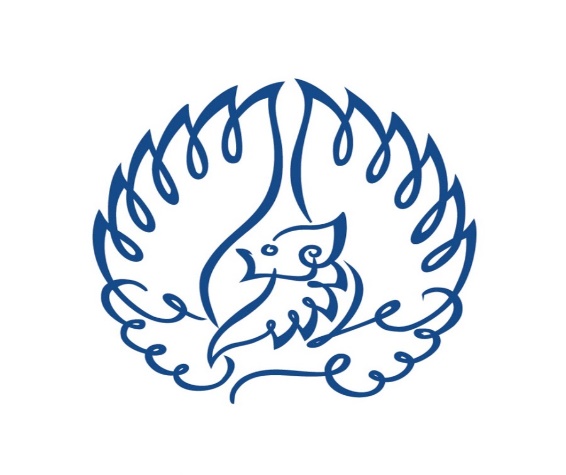 INSTITUT BISNIS DAN INFORMATIKA KWIK KIAN GIEJAKARTAMARET 2019